UCL Student and Registry Services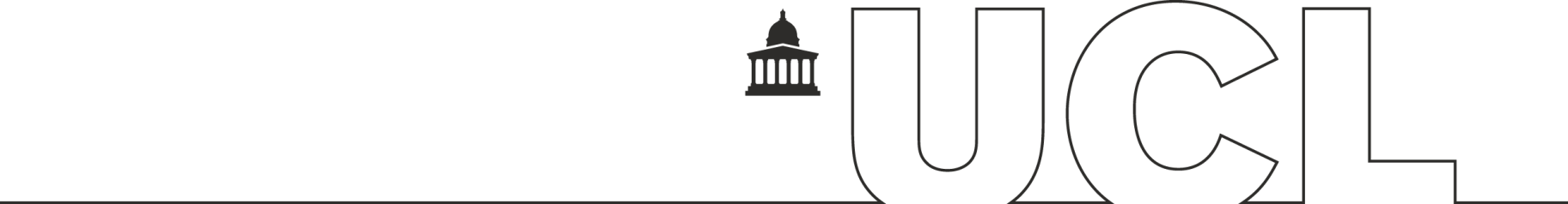 UCL, Gower Street London WC1E 6BTresearchdegrees@ucl.ac.uk All examiners not employed directly by UCL should submit this form prior to the viva in order to ensure that UCL has your up-to-date contact and banking details.Please return your completed form to UCL Research Degrees prior to the viva taking place.Personal DetailsPersonal DetailsPersonal DetailsPersonal Details Surname: Forenames: Title:Bank DetailsBank DetailsBank DetailsBank Details Bank Name: Branch Address (in full): Account Name: Account Number: Sort Code (UK) IBAN Number (overseas only): SWIFTBIC Code (overseas only) Routing Number (if applicable): Signature: Date: